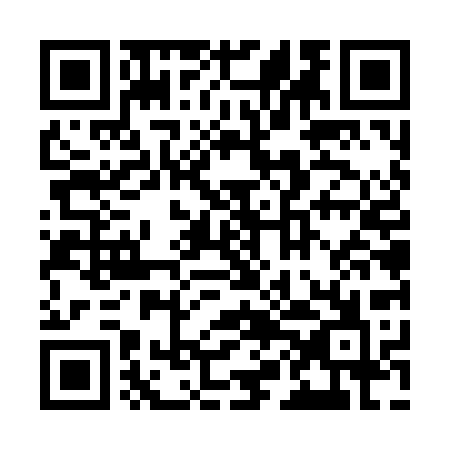 Prayer times for Dar es Salaam, TanzaniaWed 1 May 2024 - Fri 31 May 2024High Latitude Method: NonePrayer Calculation Method: Muslim World LeagueAsar Calculation Method: ShafiPrayer times provided by https://www.salahtimes.comDateDayFajrSunriseDhuhrAsrMaghribIsha1Wed5:136:2412:203:416:167:232Thu5:136:2412:203:416:167:233Fri5:126:2412:203:416:157:234Sat5:126:2412:203:416:157:235Sun5:126:2412:203:416:157:236Mon5:126:2412:203:416:157:237Tue5:126:2412:193:416:157:228Wed5:126:2412:193:416:147:229Thu5:126:2412:193:416:147:2210Fri5:126:2512:193:416:147:2211Sat5:126:2512:193:416:147:2212Sun5:126:2512:193:416:147:2213Mon5:126:2512:193:416:147:2214Tue5:126:2512:193:416:137:2215Wed5:126:2512:193:416:137:2216Thu5:126:2512:193:416:137:2217Fri5:126:2512:193:416:137:2218Sat5:126:2612:193:416:137:2219Sun5:136:2612:193:416:137:2220Mon5:136:2612:193:416:137:2221Tue5:136:2612:203:416:137:2222Wed5:136:2612:203:416:137:2223Thu5:136:2612:203:426:137:2224Fri5:136:2712:203:426:137:2225Sat5:136:2712:203:426:137:2226Sun5:136:2712:203:426:137:2327Mon5:136:2712:203:426:137:2328Tue5:136:2712:203:426:137:2329Wed5:146:2812:203:426:137:2330Thu5:146:2812:213:426:137:2331Fri5:146:2812:213:426:137:23